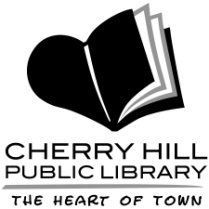 Reviewer Name: ___________________________________________________________________Title of Book: ______________________________________________________________________Author:  __________________________________________________________________________ Date of publication: ______________    Publisher: ________________________________________BLURB: (write something catchy here) ___________________________________________________________________________________ ___________________________________________________________________________________ ___________________________________________________________________________________ ___________________________________________________________________________________ ___________________________________________________________________________________ Give a very short SPOILER-FREE summary of what happens in the book (If the book is FICTION: Include the names of the main characters, the location, the main plot, etc. If its NON-FICTION: give the big ideas of the book and tell what you learned) AND THEN TELL US WHAT YOU THOUGHT. Did you like it? Reasons why or why not? What’s your gut reaction? Did it relate to anything in your life? ___________________________________________________________________________________ ___________________________________________________________________________________ ___________________________________________________________________________________ ___________________________________________________________________________________ ___________________________________________________________________________________ ___________________________________________________________________________________ ___________________________________________________________________________________ ___________________________________________________________________________________ Who would you recommend the book to? (ie: sports fans, readers who liked a certain book?) ___________________________________________________________________________________ ___________________________________________________________________________________ ___________________________________________________________________________________ ___________________________________________________________________________________ ___________________________________________________________________________________ REMEMBER YOU ARE WRITING TO OTHER TEENS TO TRY TO GET THEM TO READ OR NOT READ THE BOOK. BE PERSUASIVE!